par (Parallel Time Node)This element describes the Parallel time node which can be activated along with other parallel time node containers. Conceptually it can be thought of as follows: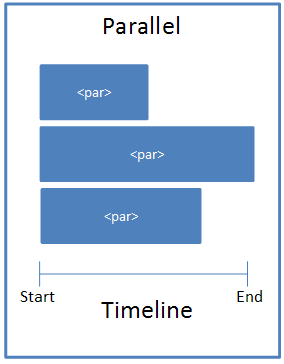 [Example:  Consider a simple animation with a blind entrance. The <par> element should be used as follows:<p:timing>  <p:tnLst>    <p:par>      <p:cTn id="1" dur="indefinite" restart="never" nodeType="tmRoot">        <p:childTnLst>          <p:seq concurrent="1" nextAc="seek">            ...          </p:seq>        </p:childTnLst>      </p:cTn>    </p:par>  </p:tnLst></p:timing>End Example] The following XML Schema fragment defines the contents of this element:<complexType name="CT_TLTimeNodeParallel">	<sequence>	<element name="cTn" type="CT_TLCommonTimeNodeData" minOccurs="1" maxOccurs="1"/>	</sequence></complexType>Parent ElementschildTnLst (§); subTnLst (§); tnLst (§)Child ElementsSubclausecTn (Common Time Node Properties)§